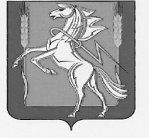 МУНИЦИПАЛЬНОЕ УЧРЕЖДЕНИЕ «КОМПЛЕКСНЫЙ ЦЕНТР СОЦИАЛЬНОГО ОБСЛУЖИВАНИЯ НАСЕЛЕНИЯ» СОСНОВСКОГО МУНИЦИПАЛЬНОГО РАЙОНА ЧЕЛЯБИНСКОЙ ОБЛАСТИПамятка для получателей социальных услугОСТОРОЖНО!!! «ЛЖЕ-СОТРУДНИКИ»         Мошенничество под видом работников государственных и благотворительных организаций чаще всего связано с проникновением в жилые помещения. Как правило, такие преступления совершаются в одиночку либо вдвоем.Мошенники приходят в квартиры и частные дома под предлогом:* оформление документов для пособий или социальных выплат;* льготных проездных билетов;* приобретения дешевых продуктов, праздничных наборов;* предоставления ветеранам Великой Отечественной войны путевок в санатории.         Они забирают у пенсионеров деньги, после чего исчезают. Причем мошенники активизируются в преддверии различных праздников, чтобы их рассказы выглядели более правдоподобными.Остерегайтесь мнимых работников социальных служб, Пенсионного фонда и ЖКХ!!!         Под видом соцработника аферисты проникают в квартиры пенсионеров и обворовывают их. Предлагают денежную социальную помощь. Рассказывают о якобы грядущей денежной реформе и предлагают быстрый обмен денег в ближайшем отделении Сбербанка.         Поэтому, не забывайте внимательно читать служебное удостоверение, которое должно иметь номер, печать, фотографию сотрудника, его фамилию, имя, отчество и должность.Чтобы не стать жертвами мошенников и воров:* Не открывайте дверь незнакомым лицам;* Не вступайте с ними в переговоры;* Не отдавайте документы незнакомым людям;* Не позволяйте делать фото - или видеосъемку документов;* Не принимайте и не приобретайте у них товары, лекарства, продукты или что-либо подобное.Будьте бдительными и осторожными, не пускайте на порог «незваных гостей» и обо всех подозрительных фактах сообщайте в правоохранительные органы по телефону 02.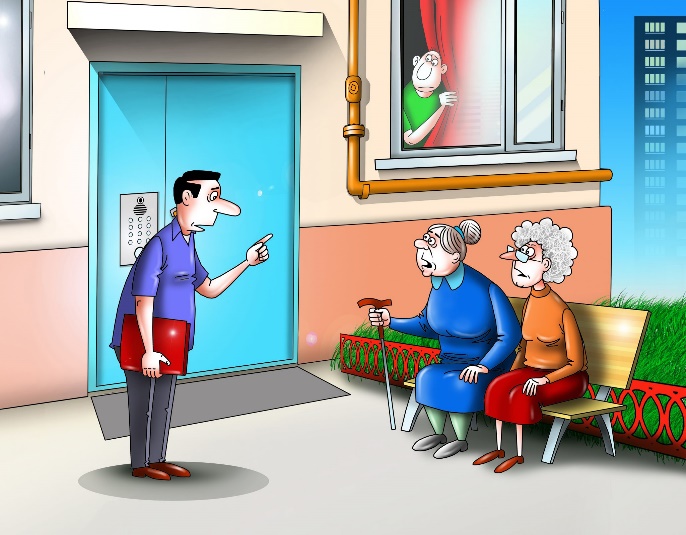 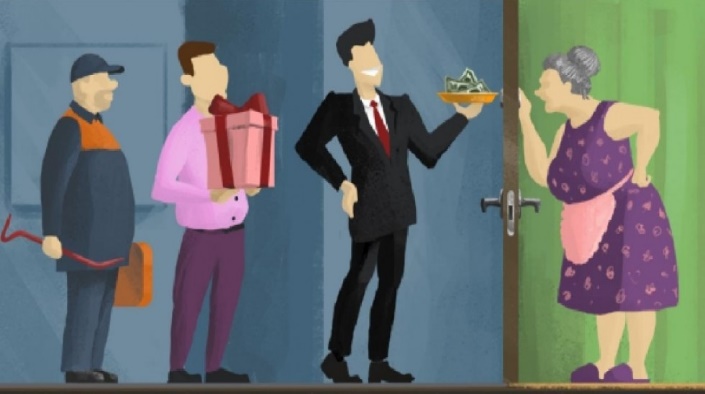 Отделения социального обслуживания на домуЗаведующие отделениями социального обслуживания на дому №1, № 2Семенюк Ксения Сергеевна, Худякова Ольга ВладимировнаНаш адрес: Челябинская область, Сосновский район,с. Долгодеревенское, ул. Северная, д. 14, тел.: 8 (35144) 5-22-53; 8-904-801-09-38Часы работы:Понедельник – Четверг с 8-45 до 17-00, Пятница с 8-45 до 16-00Обед: с 13-00 до 13-51Официальный сайт: kcso16.eps74.ru     Электронная почта: mukcson_sosnovka@mail.ru